   ประกาศองค์การบริหารส่วนตำบลแม่คำมี
    เรื่อง  ประกาศใช้คู่มือสำหรับประชาชนตามพระราชบัญญัติการอำนวยความสะดวก                                    ในการพิจารณาอนุญาตของทางราชการ พ.ศ. 2558
***********************อาศัยอำนาจตามความในมาตรา 7 แห่งพระราชบัญญัติการอำนวยความสะดวกในการพิจารณาอนุญาตของทางราชการ พ.ศ.2558 ได้	กำหนดให้ “ในกรณีที่มีกฎหมายกำหนดให้การกระทำใดจะต้องได้รับอนุญาตจะต้องจัดทำคู่มือสำหรับประชาชน...” โดยมีเป้าหมายเพื่ออำนวยความสะดวกแก่ประชาชน ลดต้นทุนของประชาชนและเพิ่มประสิทธิภาพในการให้บริการของภาครัฐ  สร้างให้เกิดความโปร่งใสในการปฏิบัติราชการลดการใช้ดุลยพินิจของเจ้าหน้าที่ เปิดเผยขั้นตอน ระยะเวลาให้ประชาชนทราบ ดังนั้น องค์การบริหารส่วนตำบลแม่คำมี  ในฐานะหน่วยงานของรัฐซึ่งมีหน้าที่ต้องปฏิบัติตามพระราชบัญญัติการอำนวยความสะดวกในการพิจารณาอนุญาตของทางราชการ พ.ศ.2558  และเพื่อความสะดวกของประชาชนในการมาติดต่อขอรับบริการ จึงได้ดำเนินการจัดทำคู่มือสำหรับประชาชนขึ้น   เพื่อเผยแพร่ให้ประชาชนได้รับทราบหลักเกณฑ์ วิธีการ และเงื่อนไข (ถ้ามี) ในการยื่นคำขอขั้นตอนและระยะเวลาในการพิจารณาอนุญาตและรายการเอกสารหรือหลักฐานที่ผู้ขออนุญาตจะยื่นมาพร้อมกับคำขอในการมาติดต่อขอรับบริการ  โดยองค์การบริหารส่วนตำบลแม่คำมี  ได้ดำเนินการปิดประกาศคู่มือสำหรับประชาชน ณ ป้ายประชาสัมพันธ์ขององค์การบริหารส่วนตำบลแม่คำมี และทางเว็บไซต์ www.maekamme.go.thจึงขอประกาศมาให้ทราบโดยทั่วกัน              			    	 ประกาศ  ณ  วันที่  21  เดือน  กรกฎาคม   พ.ศ.  2558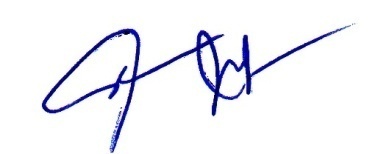                                                	            	    ( นายไพศาล  ชมภูมิ่ง )
                               	       		    	      นายกองค์การบริหารส่วนตำบลแม่คำมีคู่มือสำหรับประชาชน: การขอต่ออายุใบอนุญาตจำหน่ายสินค้าในที่หรือทางสาธารณะหน่วยงานที่รับผิดชอบ: องค์การบริหารส่วนตำบลแม่คำมี อำเภอหนองม่วงไข่ จังหวัดแพร่กระทรวง: กระทรวงสาธารณสุขชื่อกระบวนงาน: การขอต่ออายุใบอนุญาตจำหน่ายสินค้าในที่หรือทางสาธารณะหน่วยงานเจ้าของกระบวนงาน: องค์การบริหารส่วนตำบลแม่คำมี อำเภอหนองม่วงไข่ จังหวัดแพร่ประเภทของงานบริการ: กระบวนงานบริการที่ให้บริการในส่วนภูมิภาคและส่วนท้องถิ่น (กระบวนงานบริการที่เบ็ดเสร็จในหน่วยเดียว)	หมวดหมู่ของงานบริการ: อนุญาต/ออกใบอนุญาต/รับรอง	กฎหมายที่ให้อำนาจการอนุญาต หรือที่เกี่ยวข้อง:ระดับผลกระทบ: บริการทั่วไป	พื้นที่ให้บริการ: ท้องถิ่น	กฎหมายข้อบังคับ/ข้อตกลงที่กำหนดระยะเวลา พระราชบัญญัติการสาธารณสุข พ.ศ. 2535	ระยะเวลาที่กำหนดตามกฎหมาย / ข้อกำหนด ฯลฯ 	30 วัน ข้อมูลสถิติ	จำนวนเฉลี่ยต่อเดือน 0		จำนวนคำขอที่มากที่สุด 0		จำนวนคำขอที่น้อยที่สุด 0	ชื่ออ้างอิงของคู่มือประชาชน การขอต่ออายุใบอนุญาตจำหน่ายสินค้าในที่หรือทางสาธารณะ	ช่องทางการให้บริการ	หลักเกณฑ์ วิธีการ เงื่อนไข(ถ้ามี) ในการยื่นคำขอ และในการพิจารณาอนุญาต1. หลักเกณฑ์ วิธีการ

 ผู้ใดประสงค์ขอต่ออายุใบอนุญาตจำหน่ายสินค้าในที่หรือทางสาธารณะ จะต้องยื่นขอต่ออายุใบอนุญาตต่อเจ้าพนักงานท้องถิ่นหรือเจ้าหน้าที่ที่รับผิดชอบ ภายใน..ระบุ..... วัน ก่อนใบอนุญาตสิ้นอายุ (ใบอนุญาตมีอายุ 1 ปี นับแต่วันที่ออกใบอนุญาต) เมื่อได้ยื่นคำขอพร้อมกับเสียค่าธรรมเนียมแล้วให้ประกอบกิจการต่อไปได้จนกว่าเจ้าพนักงานท้องถิ่นจะมีคำสั่งไม่ต่ออายุใบอนุญาต และหากผู้ขอต่ออายุใบอนุญาตไม่ได้มายื่นคำขอต่ออายุใบอนุญาตก่อนวันใบอนุญาตสิ้นสุดแล้ว ต้องดำเนินการขออนุญาตใหม่เสมือนเป็นผู้ขออนุญาตรายใหม่
 ทั้งนี้หากมายื่นขอต่ออายุใบอนุญาตแล้ว แต่ไม่ชำระค่าธรรมเนียมตามอัตราและระยะเวลาที่กำหนด จะต้องเสียค่าปรับเพิ่มขึ้นอีกร้อยละ 20 ของจำนวนเงินที่ค้างชำระ และกรณีที่ผู้ประกอบการค้างชำระค่าธรรมเนียมติดต่อกันเกินกว่า 2 ครั้ง เจ้าพนักงานท้องถิ่นมีอำนาจสั่งให้ผู้นั้นหยุดดำเนินการไว้ได้จนกว่าจะเสียค่าธรรมเนียมและค่าปรับจนครบจำนวน   2. เงื่อนไขในการยื่นคำขอ (ตามที่ระบุไว้ในข้อกำหนดของท้องถิ่น)
   (1) ผู้ประกอบการต้องยื่นเอกสารที่ถูกต้องและครบถ้วน
   (2) สภาพสุขลักษณะของสถานประกอบการต้องถูกต้องตามหลักเกณฑ์ (ตามข้อกำหนดของท้องถิ่น)
   (3) ......ระบุเพิ่มเติมตามหลักเกณฑ์ วิธีการ และเงื่อนไขการขอและการออกใบอนุญาต และตามแบบที่ราชการส่วนท้องถิ่นกำหนดไว้ในข้อกำหนดของท้องถิ่น....
 หมายเหตุ: ขั้นตอนการดำเนินงานตามคู่มือจะเริ่มนับระยะเวลาตั้งแต่เจ้าหน้าที่ได้รับเอกสารครบถ้วนตามที่ระบุไว้ในคู่มือประชาชนเรียบร้อยแล้ว และแจ้งผลการพิจารณาภายใน 7 วันนับแต่วันพิจารณาแล้วเสร็จ
ขั้นตอน ระยะเวลา และส่วนงานที่รับผิดชอบระยะเวลาดำเนินการรวม   30 วันงานบริการนี้ ผ่านการดำเนินการลดขั้นตอน และระยะเวลาปฏิบัติราชการมาแล้ว	ยังไม่ผ่านการดำเนินการลดขั้นตอนรายการเอกสารหลักฐานประกอบการยื่นคำขอ15.1) เอกสารยืนยันตัวตนที่ออกโดยหน่วยงานภาครัฐ15.2) เอกสารอื่น ๆ สำหรับยื่นเพิ่มเติมค่าธรรมเนียมช่องทางการร้องเรียนตัวอย่างแบบฟอร์ม ตัวอย่าง และคู่มือการกรอก หมายเหตุ-1)พ.ร.บ. การสาธารณสุข พ.ศ. 2535 และที่แก้ไขเพิ่มเติม พ.ศ. 25501)สถานที่ให้บริการ องค์การบริหารส่วนตำบลแม่คำมี อำเภอหนองม่วงไข่ จังหวัดแพร่/ติดต่อด้วยตนเอง ณ หน่วยงานระยะเวลาเปิดให้บริการ เปิดให้บริการวัน จันทร์ ถึง วันศุกร์ (ยกเว้นวันหยุดที่ทางราชการกำหนด) ตั้งแต่เวลา 08:30 - 16:30 น.หมายเหตุ (1. อปท. สามารถเปลี่ยนแปลงข้อมูลได้ตามหน้าที่รับผิดชอบ
2. ระยะเวลาระบุตามวันเวลาที่ท้องถิ่นเปิดให้บริการ)ที่ประเภทขั้นตอนรายละเอียดของขั้นตอนการบริการระยะเวลาให้บริการส่วนงาน / หน่วยงานที่รับผิดชอบ หมายเหตุ1)การตรวจสอบเอกสารผู้ขอรับใบอนุญาตยื่นคำขอต่ออายุใบอนุญาตจำหน่ายสินค้าในที่หรือทางสาธารณะ พร้อมหลักฐานที่ท้องถิ่นกำหนด15 นาทีองค์การบริหารส่วนตำบลแม่คำมี อำเภอหนองม่วงไข่ จังหวัดแพร่-2)การตรวจสอบเอกสารเจ้าหน้าที่ตรวจสอบความถูกต้องของคำขอ และความครบถ้วนของเอกสารหลักฐานทันที
    กรณีไม่ถูกต้อง/ครบถ้วน เจ้าหน้าที่แจ้งต่อผู้ยื่นคำขอให้แก้ไข/เพิ่มเติมเพื่อดำเนินการ หากไม่สามารถดำเนินการได้ในขณะนั้น ให้จัดทำบันทึกความบกพร่องและรายการเอกสารหรือหลักฐานยื่นเพิ่มเติมภายในระยะเวลาที่กำหนด โดยให้เจ้าหน้าที่และผู้ยื่นคำขอลงนามไว้ในบันทึกนั้นด้วย
1 ชั่วโมงองค์การบริหารส่วนตำบลแม่คำมี อำเภอหนองม่วงไข่ จังหวัดแพร่(1. ระยะเวลาให้บริการ กองคลัง/องค์การบริหารส่วนตำบลแม่คำมี
ระบุไปตามข้อบัญญัติ
2.หากผู้ขอต่ออายุใบอนุญาตไม่แก้ไขคำขอหรือไม่ส่งเอกสารเพิ่มเติมให้ครบถ้วน ตามที่กำหนดในแบบบันทึกความบกพร่องให้เจ้าหน้าที่ส่งคืนคำขอและเอกสาร พร้อมแจ้งเป็นหนังสือถึงเหตุแห่งการคืนด้วย และแจ้งสิทธิในการอุทธรณ์ (อุทธรณ์ตาม พ.ร.บ. วิธีปฏิบัติราชการทางปกครอง พ.ศ. 2539)
)3)การพิจารณาเจ้าหน้าที่ตรวจสถานที่ด้านสุขลักษณะ
    กรณีถูกต้องตามหลักเกณฑ์ด้านสุขลักษณะ เสนอพิจารณาออกใบอนุญาต
     กรณีไม่ถูกต้องตามหลักเกณฑ์ด้านสุขลักษณะ แนะนำให้ปรับปรุงแก้ไขด้านสุขลักษณะ
20 วันองค์การบริหารส่วนตำบลแม่คำมี อำเภอหนองม่วงไข่ จังหวัดแพร่(1. ระยะเวลาให้บริการ กองคลัง องค์การบริหารส่วนตำบลแม่คำมี
ให้ระบุไปตามข้อบัญญัติ   2. กฎหมายกำหนดภายใน 
30 วัน นับแต่วันที่เอกสารถูกต้องและครบถ้วน
(ตาม พ.ร.บ. การสาธารณสุข พ.ศ. 2535 มาตรา 56 และ พ.ร.บ. วิธีปฏิบัติราชการทางปกครอง (ฉบับที่ 2) 
พ.ศ. 2557)
)4)การพิจารณาการแจ้งคำสั่งออกใบอนุญาต/คำสั่งไม่อนุญาตให้ต่ออายุใบอนุญาต
    1. กรณีอนุญาต
        มีหนังสือแจ้งการอนุญาตแก่ผู้ขออนุญาตทราบเพื่อมารับใบอนุญาตภายในระยะเวลาที่ท้องถิ่นกำหนด หากพ้นกำหนดถือว่าไม่ประสงค์จะรับใบอนุญาต เว้นแต่จะมีเหตุหรือข้อแก้ตัวอันสมควร
   2. กรณีไม่อนุญาตให้ต่ออายุใบอนุญาต
        แจ้งคำสั่งไม่อนุญาตให้ต่ออายุใบอนุญาตจำหน่ายสินค้าในที่หรือทางสาธารณะแก่ผู้ขอต่ออายุใบอนุญาตทราบ พร้อมแจ้งสิทธิในการอุทธรณ์
8 วันองค์การบริหารส่วนตำบลแม่คำมี อำเภอหนองม่วงไข่ จังหวัดแพร่(1. ระยะเวลาให้บริการ กองคลัง องค์การบริหารส่วนตำบลแม่คำมี
ให้ระบุไปตามข้อบัญญัติ
2. ในกรณีที่เจ้าพนักงานท้องถิ่น ไม่อาจออกใบอนุญาตหรือยังไม่อาจมีคำสั่งไม่อนุญาตได้ภายใน 30 วัน นับแต่วันที่เอกสารถูกต้องและครบถ้วน ให้แจ้งการขยายเวลาให้ผู้ขออนุญาตทราบทุก 7 วัน จนกว่าจะพิจารณาแล้วเสร็จ พร้อมสำเนาแจ้งสำนัก ก.พ.ร. ทราบ)5)การพิจารณาชำระค่าธรรมเนียม (กรณีมีคำสั่งอนุญาตต่ออายุใบอนุญาต)
    แจ้งให้ผู้ขออนุญาตมาชำระค่าธรรมเนียมตามอัตราและระยะเวลาที่ท้องถิ่นกำหนด 
1 วันองค์การบริหารส่วนตำบลแม่คำมี อำเภอหนองม่วงไข่ จังหวัดแพร่(1. ระยะเวลาให้บริการ กองคลัง องค์การบริหารส่วนตำบลแม่คำมี
ให้ระบุไปตามบริบทของท้องถิ่น
2. กรณีไม่ชำระตามระยะเวลาที่กำหนด จะต้องเสียค่าปรับเพิ่มขึ้นอีกร้อยละ 20 ของจำนวนเงินที่ค้างชำระ)ที่รายการเอกสารยืนยันตัวตนหน่วยงานภาครัฐผู้ออกเอกสารจำนวนเอกสาร
ฉบับจริงจำนวนเอกสาร
สำเนาหน่วยนับเอกสาร หมายเหตุ1)บัตรประจำตัวประชาชนองค์การบริหารส่วนตำบลแม่คำมี อำเภอหนองม่วงไข่ จังหวัดแพร่01ฉบับ-2)สำเนาทะเบียนบ้านองค์การบริหารส่วนตำบลแม่คำมี อำเภอหนองม่วงไข่ จังหวัดแพร่01ฉบับ-ที่รายการเอกสารยื่นเพิ่มเติมหน่วยงานภาครัฐผู้ออกเอกสารจำนวนเอกสาร
ฉบับจริงจำนวนเอกสาร
สำเนาหน่วยนับเอกสาร หมายเหตุ1)แผนที่สังเขปแสดงที่ตั้งจำหน่ายสินค้า (กรณีเร่ขายไม่ต้องมีแผนที่)องค์การบริหารส่วนตำบลแม่คำมี อำเภอหนองม่วงไข่ จังหวัดแพร่11ฉบับ(เอกสารและหลักฐานอื่นๆ ตามที่องค์การบริหารส่วนตำบลแม่คำมี ประกาศกำหนด)2)ใบรับรองแพทย์ของผู้ขอรับใบอนุญาต และผู้ช่วยจำหน่ายอาหาร หรือเอกสารหลักฐานที่แสดงว่าผ่านการอบรมหลักสูตรสุขภิบาลอาหาร (กรณีจำหน่ายสินค้าประเภทอาหาร)องค์การบริหารส่วนตำบลแม่คำมี อำเภอหนองม่วงไข่ จังหวัดแพร่10ฉบับ(เอกสารและหลักฐานอื่นๆ ตามที่องค์การบริหารส่วนตำบลแม่คำมีประกาศกำหนด)1)อัตราค่าธรรมเนียมต่ออายุใบอนุญาตจำหน่ายสินค้าในที่หรือทางสาธารณะ
     (ก) จำหน่ายโดยลักษณะวิธีการจัดวางสินค้าในที่หนึ่งที่ใดโดยปกติ  ฉบับละไม่เกิน 500 บาทต่อปี 
     (ข) จำหน่ายโดยลักษณะการเร่ขาย  ฉบับละไม่เกิน  50  บาทต่อปี
 ค่าธรรมเนียม 0 บาทหมายเหตุ (ระบุตามข้อบัญญัติขององค์การบริหารส่วนตำบลแม่คำมี)  
ไม่มีข้อมูลช่องทางการร้องเรียน1)แบบคำขอใบอนุญาต/ต่ออายุใบอนุญาต
(เอกสาร/แบบฟอร์ม ให้เป็นไปตามข้อข้อบัญญัติขององค์การบริหารส่วนตำบลแม่คำมี)
วันที่พิมพ์21/07/2558สถานะรออนุมัติขั้นที่ 2 โดยสำนักงาน ก.พ.ร. (OPDC)จัดทำโดยองค์การบริหารส่วนตำบลแม่คำมี อำเภอหนองม่วงไข่ จังหวัดแพร่ สถ.มท.อนุมัติโดย-เผยแพร่โดย-